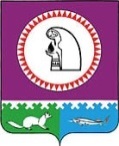 О создании Общественного совета приадминистрации Октябрьского районадля обсуждения вопросов в сфере управлениямуниципальными финансами Октябрьского районаНа основании Федеральных законов от 06.10.2003 № 131-ФЗ «Об общих принципах организации местного самоуправления в Российской Федерации», от 21.07.2014 № 212-ФЗ «Об основах общественного контроля в Российской Федерации», в целях обеспечения открытости бюджетного процесса в муниципальном образовании Октябрьский район:1. Создать Общественный совет при администрации Октябрьского района для обсуждения вопросов в сфере управления муниципальными финансами Октябрьского района.2. Утвердить Положение об Общественном совете  при администрации Октябрьского района для обсуждения вопросов в сфере управления муниципальными финансами Октябрьского района согласно приложению.3. Опубликовать настоящее постановление в официальном сетевом издании «октвести.ру».4. Настоящее постановление  вступает в силу после его опубликования.5. Контроль за выполнением постановления возложить на первого заместителя главы администрации Октябрьского района по экономике, финансам, инвестиционной политике, председателя Комитета по управлению муниципальными финансами администрации Октябрьского района Куклину Н.Г.Глава Октябрьского района	              А.П. КуташоваПоложениеоб Общественном совете при администрации Октябрьского района для обсуждения вопросов в сфере управления муниципальными финансамиОктябрьского районаI. Общие положения1.1. Настоящее Положение определяет компетенцию, порядок формирования и деятельности Общественного совета при администрации Октябрьского района (далее - Общественный совет).1.2. Общественный совет является постоянно действующим коллегиальным совещательным органом и создается в целях:- обеспечения открытости бюджетного процесса в муниципальном образовании Октябрьский район;- обеспечения учета общественного мнения, предложений и рекомендаций граждан, общественных объединений и иных негосударственных некоммерческих организаций при принятии решений органами местного самоуправления Октябрьского района.1.3. Общественный совет не обладает правами юридического лица, не подлежит государственной регистрации и осуществляет свою деятельность на общественных началах.1.4. Общественный совет в своей деятельности руководствуется Конституцией Российской Федерации, федеральными законами, указами Президента Российской Федерации, постановлениями Правительства Российской Федерации,  законодательством Ханты - Мансийского автономного округа - Югры, уставом Октябрьского района, иными нормативными правовыми актами, а также настоящим Положением.1.5. Решения Общественного совета носят рекомендательный характер.1.6. Организационно-техническое обеспечение деятельности Общественного совета осуществляет Комитет по управлению муниципальными финансами администрации Октябрьского района.II. Основные задачи и полномочия Общественного совета2.1. Основными задачами Общественного совета являются:-  обеспечение участия представителей общественности в бюджетном процессе;-  обеспечение прозрачности и открытости бюджетного процесса;- привлечение жителей Октябрьского района к участию в обсуждении вопросов формирования и исполнения бюджета Октябрьского района;- повышение эффективности деятельности органов местного самоуправления Октябрьского района, муниципальных учреждений;- рассмотрение основных целей, задач и приоритетных направлений бюджетной политики Октябрьского района, основных характеристик бюджета Октябрьского района и результатов его исполнения;- повышение информированности общественности по основным направлениям бюджетной политики Октябрьского района;- обеспечение взаимодействия общественности с органами местного самоуправления Октябрьского района;- информирование населения о деятельности органов местного самоуправления Октябрьского района по вопросам бюджетного процесса;-  информирование органов местного самоуправления Октябрьского района о состоянии общественного мнения населения Октябрьского района по вопросам бюджетного процесса.          2.2. В целях выполнения  поставленных  задач  Общественный  совет:	- принимает решение о поддержке гражданских инициатив по бюджетному процессу в Октябрьском районе;- запрашивает и получает от структурных подразделений администрации Октябрьского района, а также предприятий, учреждений, организаций (независимо от форм собственности) необходимую информацию в рамках своей компетенции;-  направляет в органы местного самоуправления Октябрьского района рекомендации по рассмотренным вопросам. Ш. Порядок формирования Общественного совета3.1. Порядок формирования Общественного совета при администрации Октябрьского района для обсуждения вопросов в сфере управления муниципальными финансами Октябрьского района (далее – Порядок) устанавливает правила образования постоянно действующего коллегиального совещательного органа, созданного при администрации Октябрьского района в целях общественного контроля и обсуждения вопросов в сфере    муниципальных финансов.3.2. Состав Общественного  совета формируется на основании предложений Комитета по управлению муниципальными финансами администрации Октябрьского района и  общественности. Информация о формировании Общественного совета и сроках внесения кандидатур в его состав размещается на официальном веб-сайте Октябрьского района.3.3. Состав Общественного совета утверждается  постановлением  администрации Октябрьского района в количестве  8  человек. Общественный совет является правомочным, если в его составе утверждено не менее 5 человек.3.4. Общественный совет возглавляет председатель. В состав Общественного совета также входят: заместитель председателя, секретарь, члены Общественного совета.3.5. Председатель Общественного совета, его заместитель и секретарь Общественного совета избираются из состава Общественного совета на первом организационном заседании путем открытого голосования. 3.6. Членами Общественного совета могут быть граждане Российской Федерации, достигшие возраста 18 лет и постоянно проживающие на территории Октябрьского района, на основе добровольного участия в его деятельности.3.7. В состав Общественного совета не могут входить лица, замещающие государственные должности Российской Федерации и субъектов Российской Федерации, должности государственной службы Российской Федерации и субъектов Российской Федерации, и лица, замещающие муниципальные должности и должности муниципальной службы. а также другие лица, которые в соответствии с Федеральным законом от 04.04.2005 № 32-ФЗ «Об Общественной палате Российской Федерации» не могут быть членами Общественной палаты Российской Федерации.3.8. При формировании состава Общественного совета учитываются профессиональные качества кандидатов, в том числе соответствующее образование, опыт общественной работы, знания, необходимые для эффективного решения задач, поставленных перед Общественным советом.3.9. Срок полномочий членов Общественного совета истекает через два года со дня первого заседания Общественного совета.3.10. За три месяца до истечения срока полномочий членов Общественного совета Комитет по управлению муниципальными финансами администрации Октябрьского района организует процедуру формирования нового состава Общественного совета.3.11. Прекращение и приостановление полномочий члена Общественного совета осуществляется при: 1) истечения срока его полномочий;2) подачи им заявления о выходе из состава Общественного совета;3) избрания  назначения его на государственную должность Российской Федерации и субъектов Российской Федерации, должность государственной службы Российской Федерации и субъектов Российской Федерации, и лиц, замещающих муниципальные должности и должности муниципальной службы; 4) вступления в законную силу вынесенного в отношении его обвинительного приговора суда;5) признания его недееспособным, безвестно отсутствующим или умершим на основании решения суда, вступившего в законную силу;6) получения двойного гражданства;7) смерти члена Общественного совета.IV. Порядок деятельности Общественного совета           4.1. Общественный совет осуществляет свою деятельность в соответствии с планом работы на очередной год, утверждаемым председателем Общественного совета не позднее 30 января текущего года, с учетом предложений председателя Комитета по управлению муниципальными финансами администрации Октябрьского района, внесенных на рассмотрение не позднее 10 дней до момента утверждения плана работы Общественного совета.4.2. Основной формой деятельности Общественного совета являются заседания, которые проводятся по мере необходимости, но не реже одного раза в полугодие и считаются правомочными при условии присутствия на заседании не менее половины состава Общественного совета.4.3. Решения по рассмотренным вопросам принимаются Общественным советом открытым голосованием простым большинством голосов (из числа присутствующих). Решения отражаются в протоколах заседаний Общественного совета, копии которых представляются председателю Комитета по управлению муниципальными финансами администрации Октябрьского района.4.4. Члены Общественного совета, не согласные с решением Общественного совета, могут изложить свое особое мнение, которое вносится в протокол заседания.4.5. Работа членов Общественного совета осуществляется на безвозмездной основе.4.6. Полномочия председателя Общественного совета: - организует работу Общественного совета и осуществляет общее руководство деятельностью Общественного совета; -  председательствует на заседаниях Общественного совета;- обладает правом решающего голоса на заседаниях Общественного совета;- осуществляет руководство подготовкой заседаний Общественного совета и вопросов, выносимых на рассмотрение Общественного совета;- подписывает протоколы заседаний и другие документы Общественного совета;- утверждает план работы, повестку заседания Общественного совета;- контролирует соблюдение норм настоящего Положения, иных муниципальных правовых актов Октябрьского района, касающихся деятельности Общественного совета;- в рамках деятельности Общественного совета дает поручения заместителю председателя Общественного совета, секретарю Общественного совета, членам Общественного совета;- оказывает содействие членам Общественного совета в осуществлении ими своих полномочий;- осуществляет иные полномочия, необходимые для обеспечения деятельности Общественного совета.4.7. Полномочия заместителя председателя Общественного совета:- обеспечивает организацию взаимодействия Общественного совета с Комитетом по управлению муниципальными финансами администрации Октябрьского района, гражданами, общественными организациями, объединениями;- исполняет обязанности председателя Общественного совета в его отсутствие.4.8. Полномочия секретаря Общественного совета: - выполняет поручения председателя Общественного совета, необходимые для обеспечения деятельности Общественного совета;- участвует в разработке проектов планов работы Общественного совета, представляет их на рассмотрение председателя Общественного совета;- формирует  проект повестки заседания Общественного совета;- ведет протокол заседаний Общественного совета;- готовит проекты решений Общественного совета и иных документов Общественного совета;- готовит информацию о реализации планов работы Общественного совета для председателя Общественного совета;- осуществляет делопроизводство Общественного совета.4.9. Полномочия членов Общественного совета: - участвуют в мероприятиях, проводимых Общественным советом, а также в подготовке материалов по рассматриваемым вопросам;- знакомятся с материалами, предоставленными секретарем Общественного совета, касающимися рассматриваемых проблем, высказывают свое мнение по существу обсуждаемых вопросов, замечания и предложения по проектам принимаемых решений и протоколу заседания Общественного совета; - обладают равными правами при обсуждении вопросов и голосовании;- обязаны лично участвовать в заседаниях Общественного совета и не вправе делегировать свои полномочия другим лицам.V.  Права и обязанности членов Общественного совета5.1. Член Общественного совета имеет право:- участвовать во всех мероприятиях, проводимых Общественным советом;- вносить предложения по повестке дня заседания и рекомендации по улучшению работы Общественного совета;- вносить особое мнение в протокол заседания Общественного совета;- вносить свои предложения по улучшению взаимодействия общественности с органами местного самоуправления Октябрьского района;- высказывать свое мнение по обсуждаемым проблемам.5.2. Член Общественного совета обязан:- присутствовать на заседаниях Общественного совета;- принимать активное участие в работе Общественного совета;- участвовать в голосовании по вопросам, рассматриваемым на заседаниях Общественного совета;- способствовать реализации решений Общественного совета.5.3. Члены Общественного совета обладают равными правами при обсуждении вопросов, внесенных в повестку заседания, а также при голосовании.	                VI. Информационное обеспечение деятельности Общественного совета6.1. В целях информационного обеспечения деятельности Общественного совета, обеспечения публичности и открытости используется официальный веб-сайт Октябрьского района www.oktregion.ru.6.2. Общественный совет осуществляет размещение на веб-сайте, указанном в пункте 6.1 настоящего Положения, информацию о своем составе и деятельности, с указанием адресов электронной почты, по которым пользователем информацией может быть направлен запрос и получена запрашиваемая информация.6.3. Доступ к информации о составе, деятельности Общественного совета, за исключением информации, содержащей сведения, составляющие государственную тайну, сведения о персональных данных, и информации, доступ к которой ограничен федеральными законами, является открытым.Муниципальное образование Октябрьский районАДМИНИСТРАЦИЯ ОКТЯБРЬСКОГО РАЙОНАПОСТАНОВЛЕНИЕМуниципальное образование Октябрьский районАДМИНИСТРАЦИЯ ОКТЯБРЬСКОГО РАЙОНАПОСТАНОВЛЕНИЕМуниципальное образование Октябрьский районАДМИНИСТРАЦИЯ ОКТЯБРЬСКОГО РАЙОНАПОСТАНОВЛЕНИЕМуниципальное образование Октябрьский районАДМИНИСТРАЦИЯ ОКТЯБРЬСКОГО РАЙОНАПОСТАНОВЛЕНИЕМуниципальное образование Октябрьский районАДМИНИСТРАЦИЯ ОКТЯБРЬСКОГО РАЙОНАПОСТАНОВЛЕНИЕМуниципальное образование Октябрьский районАДМИНИСТРАЦИЯ ОКТЯБРЬСКОГО РАЙОНАПОСТАНОВЛЕНИЕМуниципальное образование Октябрьский районАДМИНИСТРАЦИЯ ОКТЯБРЬСКОГО РАЙОНАПОСТАНОВЛЕНИЕМуниципальное образование Октябрьский районАДМИНИСТРАЦИЯ ОКТЯБРЬСКОГО РАЙОНАПОСТАНОВЛЕНИЕМуниципальное образование Октябрьский районАДМИНИСТРАЦИЯ ОКТЯБРЬСКОГО РАЙОНАПОСТАНОВЛЕНИЕМуниципальное образование Октябрьский районАДМИНИСТРАЦИЯ ОКТЯБРЬСКОГО РАЙОНАПОСТАНОВЛЕНИЕМуниципальное образование Октябрьский районАДМИНИСТРАЦИЯ ОКТЯБРЬСКОГО РАЙОНАПОСТАНОВЛЕНИЕ«13»марта2017г.№480480пгт. Октябрьскоепгт. Октябрьскоепгт. Октябрьскоепгт. Октябрьскоепгт. Октябрьскоепгт. Октябрьскоепгт. Октябрьскоепгт. Октябрьскоепгт. Октябрьскоепгт. Октябрьскоепгт. Октябрьское                                                      Приложение	              к постановлению администрации                                  Октябрьского района                 от « 13 » марта № 480